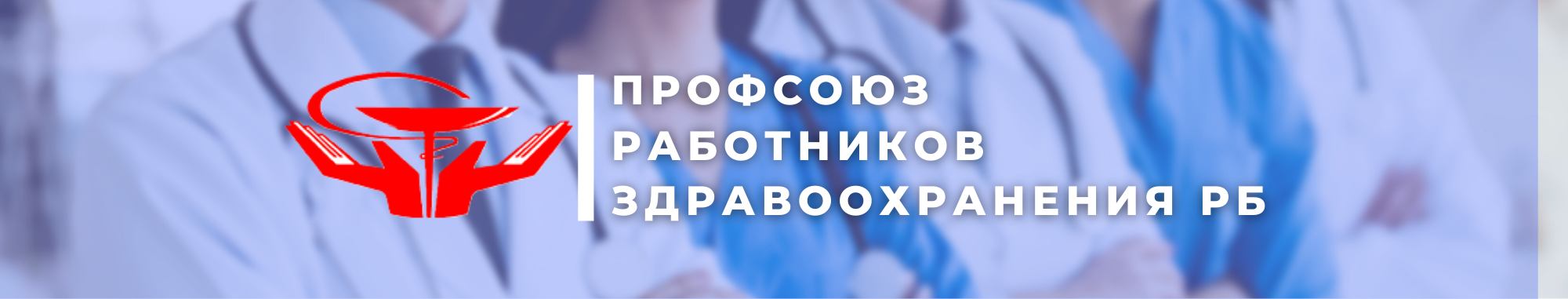 ИТОГИ НОЯБРЯ 2021 годаРезультаты работы Республиканского комитета профсоюза работников здравоохранения РФ№ п/пНаправление работыРеализация1.Мероприятия24.11.2021 проведено заседание Президиума РОБ ПРЗ РФ, Семинар «День председателя»    Принято участие в заседаниях Президиума Федерации профсоюзов РБ; совещаниях  Минздрава РБ, Правления ТФОМС; заседаниях Аттестационной комиссии Минздрава РБ по аттестации педагогических работников, Апелляционной комиссии МЗ РБ по вопросам страховых выплат переболевшим коронавирусом, Тарифной комиссии по внесению изменений в Тарифное соглашение по ОМС (увеличение размера подушевого финансирования), наблюдательных советов автономных учреждений.2.Обращения - обращение к перевозчикам республики, в том числе в Администрацию Главы РБ, Правительство РБ, Минтранс РБ, Башавтотранс, Администрацию города Уфа  об организации бесплатного проезда медицинских работников, на которое получен положительный отклик. Результат - поручение Главы РБ об организации бесплатного проезда медработников участковой службы- обращение в ГБ г. Кумертау по вопросам проведения внеплановой СОУТ и пересмотра некоторых вопросов коллективного договора- обращение в Малоязовскую ЦРБ о недопустимости нарушения трудовых прав работников при изменении условий труда- обращение в Госсобрание - Курултай РБ по вопросам поддержки деятельности службы скорой медпомощи- обращение в ЦК Профсоюза о поддержке законопроекта о повышении правового статуса медработников- обращения в ЦК Профсоюза о развитии программ и направлений по работе с молодежью - обращение в Детскую стоматологическую поликлинику №7 г. Уфы по вопросам восстановления отпусков за работу во вредных условиях труда3.В интересах работников отрасли проведены- Анализ проекта закона РБ о бюджете ФОМС РБ на 2022 год с выработкой предложений.                                                             - Экспертиза 16 проектов коллективных договоров и дополнительных соглашений, материалов СОУТ.        - 2 консультации с представителями работодателя и профсоюза об особенностях СОУТ, а также по предварительным результатам СОУТ в организациях здравоохранения РБ.- Выездная встреча с членами профсоюза и руководством ГКБ №13 г. Уфы, Мраковской ЦРБ, ГБ №1 г. Октябрьский.4.Консультативная и   правовая работаОказана консультативная помощь:- по письменным обращениям – 22 членам профсоюза                                                                                            - на личном приеме – 75  членам профсоюза                                                                                                                                           - по  телефону – 178 членам профсоюза, в т.ч. 84 представителям работодателяна Горячей линии Профсоюза – 15 членам профсоюза5.Помощь в бедеОказана материальная поддержка:- 47 членам профсоюза из 14 медорганизаций (санаторно-оздоровительный сертификат), переболевшим COVID-19 и внебольничной пневмонией (с госпитализацией в стационар)                                                                                                              - 5 членам профсоюза  в связи со сложными жизненными ситуациями- 3   членам профсоюза из 3 организаций по программе поддержки работников скорой медпомощи                                                - 5 членам профсоюза по программе помощи при несчастных случаях на производстве                                                   Услугами профсоюзной кассы взаимопомощи воспользовались 26 членов профсоюза.6.Защита при профессиональных рисках в судах и правоохранительных органах- Оказана помощь 14 членам профсоюза из 4 медорганизаций (подготовка медицинских работников к судебным заседаниям; сопровождение по уголовным делам; помощь при переговорах по внесудебному урегулированию спора.- Составлено 9 процессуальных документов  (возражения, заявления, ходатайства, апелляционные жалобы и др.).                                                                                                    - Принято участие в 10 судебных заседаниях в качестве представителей ответчика по искам пациентов по вопросам качества оказания медицинской помощи.                                                                                                                                                                 - По 2 случаям нападения на медработников ведется расследование при содействии профсоюза.                                                                                                     - Завершено 1 гражданское дело, права работников и больницы удалось отстоять. Исковые требования снижены с 210 до 15 тысяч рублей. 7. Установление льготной пенсии- Подготовлено 10 исковых заявлений для обращения в суд по вопросам обжалования решений территориальных органов Пенсионного фонда РФ об отказе в назначении досрочной трудовой пенсии.                                                                                                  - Принято участие в 4 судебных заседаниях.                                                                                                                                            - 15 членам профсоюза произведен расчет специального стажа. Экономическая эффективность от этой работы для членов профсоюза составила 175 тысяч рублей. 8.Социальные программы отдыха и туризма«Экономим с профсоюзом»Услугами профсоюзного турагентства воспользовались 70 членов профсоюза и членов их семей. Экономия для них составила 260 тыс. руб.Приобретен 131 сертификат по льготной цене в  Уфимский Аквапарк, членами профсоюза сэкономлено свыше 30 тыс. руб. 9.Информационная работа (публикации в СМИ и соцсетях)На сайте, в соцсетях РОБ ПРЗ РФ размещено 39 собственных материалов.                                                                                    В соцсетях работодателя размещено 14 материалов о работе профсоюза.                                                                                       В СМИ размещено 47 материалов, в том числе  в газете «Солидарность» - 2, на сайте Центрального комитета Профсоюза - 5 , в газете «Действие» - 12, районных газетах – 3, на ТВ – 3 сюжета.                                                                                                                                                                        Дважды проводится мониторинг СМИ и соцсетей о работе РОБ ПРЗ РФ для информирования председателей ППО и в целях выявления проблемных вопросов. Разработаны макеты фирменных календарей на 2022 год. Проведен анализ информационной активности председателей профсоюзных организаций. 